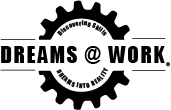        Custom Banner Order Form  Banner InformationShipping Information*Additional Shipping cost will be added to your invoiceBanner Design InformationInsert your picture for your design                              Name: Name: Name: Address:Address:Address:City:  State: Zip Code: Phone: Phone: Phone: Email Address:Email Address:Email Address:Order Date: Completion Date: Select the design: Your Design Our Design Size & QuantitySize & QuantitySize & QuantitySize & QuantitySize & QuantitySize & QuantitySmallQtyMediumQtyLargeQty  1.7 x 3     2.5 x 4    4x4        2.5 x 6 2.5 x 8 4 x 6 2.5 x 10 2.5 x 12 4 x 8  1.7 x 3     2.5 x 4    4x4        2.5 x 6 2.5 x 8 4 x 6 2.5 x 10 2.5 x 12 4 x 8  1.7 x 3     2.5 x 4    4x4        2.5 x 6 2.5 x 8 4 x 6 2.5 x 10 2.5 x 12 4 x 8 Ship to Address    Same Address as above   Pick up from storeAddress:  Ship to Address    Same Address as above   Pick up from storeAddress:  Ship to Address    Same Address as above   Pick up from storeAddress: City: State: Zip Code: 